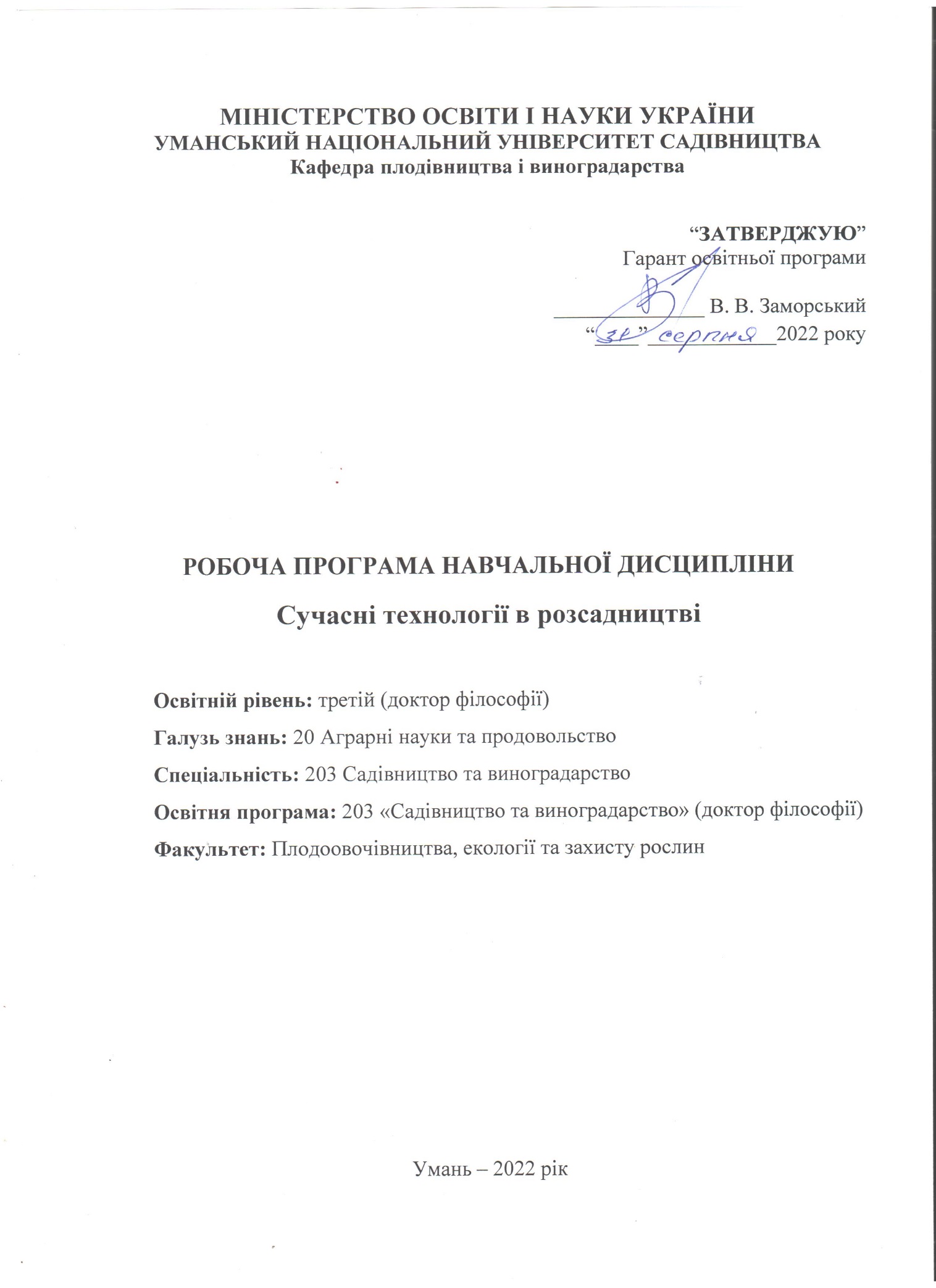 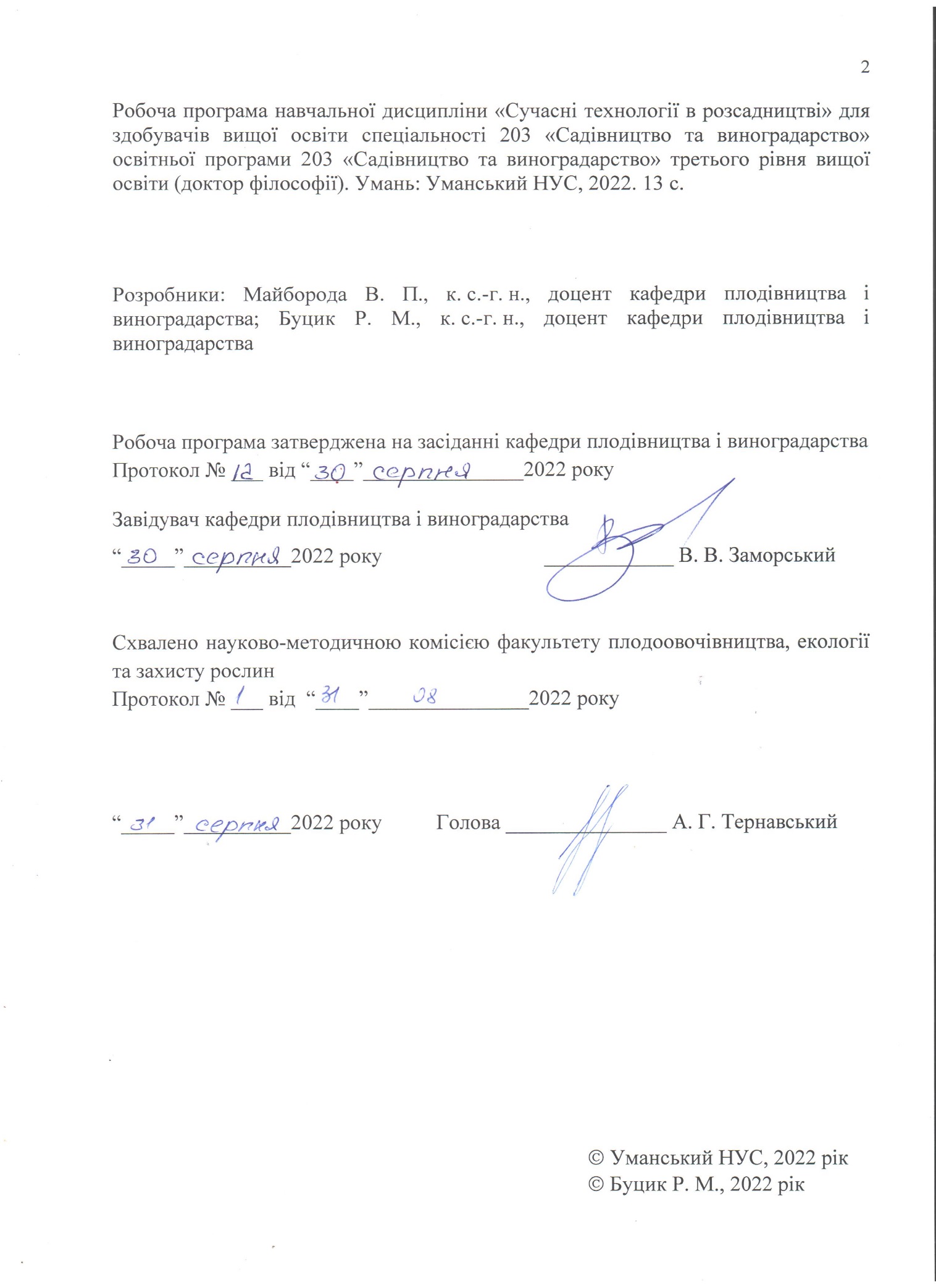 Опис навчальної дисципліниСУЧАСНІ ТЕХНОЛОГІЇ РОЗСАДНИЦТВАПримітка.Співвідношення кількості годин аудиторних занять до самостійної і індивідуальної роботи становить:для денної форми навчання – 40 : 80Мета та завдання навчальної дисципліниМета – формування у майбутніх фахівців системного розуміння напряму підготовки та володіння методами наукових досліджень у плодовому розсадництві.Завдання – формування здатності розв’язувати комплексні проблеми в галузі професійної, у тому числі дослідницько-інноваційної діяльності, що передбачає глибоке переосмислення наявних та створення нових цілісних знань та/або професійної практики.Цілі курсу (загальні компетентності):ЗК 1. Обізнаність та розуміння сучасних тенденцій, напрямів і закономірностей розвитку науки в умовах глобалізації. ЗК 3. Генерування нових ідей (креативність), вміння реагувати на виникнення нових умов та ситуацій. ЗК 7. Здатність розробляти та управляти проектами. ЗК 8. Здатність діяти соціально відповідально та громадсько свідомо.Спеціальні (фахові, предметні) компетентності:ФК 1. Вміння створювати та інтерпретувати нові знання з плодового розсадництва. ФК 3. Концептуалізація, проектування, застосування та оцінювання предметного проекту дослідження. ФК 4. Демонструвати детальне розуміння великої кількості сучасних технік (технологій, в т. ч. інформаційно-комп’ютерних програм) дослідження. ФК 5. Ефективно керувати відповідними питаннями виробництва у галузі плодового розсадництва. ФК 9. Розуміння, здатність поширювати та застосовувати на практиці принципи загально-освітніх та фахових дисциплін в галузі садівництва та виноградарства. Програмні результати навчанняПР 4. Оцінювати, обробляти та проаналізувати отриману інформацію. ПР 7. Задовольняти критерії особистого інтелектуального та професійного рівня. ПР 8. Аналізувати результати різних аспектів професійної діяльності. ПР 11. Здійснювати професійну діяльність у всіх її видах, вміння логічно і послідовно доводити інформацію під час професійного та соціально-побутового спілкування. ПР 17. Визначати можливості для підприємницької діяльності.Програма навчальної дисципліниСтруктура навчальної дисципліни" Сучасні технології розсадництва "Теми семінарських занятьНе передбачено навчальним планомТеми лабораторних занять та самостійної роботи 
з розподілом балів за окремими формами контролюПримітки: 1) М – модуль, ЗМ – змістовий модуль, П. З. – практичне заняття, 
С. Р. – самостійна робота; 2) К.Р. – контрольна робота, О.З. – описове завдання, 
І.З. – індивідуальне завдання, Р. – реферат, М.К. – модульний контроль (захист реферату на тему узгоджену з викладачем). Індивідуальні завдання Ведення документації в плодовому розсаднику Методи навчання Лекції, практичні заняття, індивідуальні чи групові консультації, заняття в умовах виробництва, реалізація навичок під час виконання індивідуального завдання. Методи контролюПеревірка готовності до заняття, фронтальне усне опитування, захист рефератів, захист курсової роботи, модульний контроль у вигляді тестування, екзамен.Розподіл балів, які отримують студентиМетодичне забезпеченняКуян В. Г. Плодівництво. Практикум. Житомир: Ред.-вид. відділ Житомирського ДАУ, 2002. 184 с.Майборода В. П.  Закладання плодового розсадника. Методичні вказівки до виконання курсової роботи з курсу "Розсадництво" (Спеціальність 203 "Садівництво і виноградарство"). Умань, 2018. 30 с.Мельник О. В., Майборода В. П.  Закладання плодового розсадника. Методичні вказівки до виконання розрахункового завдання з навчального курсу "Розсадництво" (напрям підготовки 6.090101 – Агрономія, за ознаками спеціальності "Плодоовочівництво і виноградарство"). Умань, 2011. 28 с.Майборода В. П., Буцик Р. М.  Закладання плодового розсадника. Робочий зошит для виконання розрахункового завдання з розсадництва. (напрям підготовки 6.090101 – Агрономія, за ознаками спеціальності "Плодоовочівництво і виноградарство"). Умань, 2011. 28 с.Майборода В. П. Збирання й оформлення гербарію підщеп плодових і ягідних культур. Методичні вказівки до виконання самостійної роботи із розсадництва. Умань, 2005. 9 с.Майборода В. П. Зимове щеплення. Методичні вказівки до виконання самостійної роботи із розсадництва. Умань, 2008. 29 с.Майборода В. П., Буцик Р. М. Розсадництво. Контрольні питання та методичні вказівки до виконання контрольної роботи для студентів заочної форми навчання напрямку «Агрономія» за ознаками спеціальності «Плодоовочівництво і виноградарство». Умань, 2012. 9 с.13. Рекомендована літератураБазоваГрицаєнко А. О. Плодівництво. К.: Урожай, 2000. 430 с.Куян В. Г. Плодівництво. К.: Аграрна наука, 1998. 152 с.Гулько І. П. Клонові підщепи яблуні. К.: Урожай, 1992. 160 с.Мельник О. В. Вирощування саджанців "кніп-баум" // Новини садівництва. Спеціальний випуск. 2009. 20 с.Кондратенко Т. Є. Морфологічні ознаки саджанців і живців яблуні районованих та перспективних сортів. Довідник для апробаторів / Т. Є. Кондратенко, О. М. Кузьмінець. К.: Поліграфкнига, 2008. 120 с.Копитко П. Г. Удобрення плодових і ягідних культур: Навч. посіб. К: Вища школа, 2001. 206 с.Ягідні культури / І. М. Ковтун, К. М. Копань, В. С. Марковський, В. А. Оліфер. К: Урожай, 1986. 263 с.Щепотьев Ф. Л., Павленко Ф. А., Ріхтер О. А. Горіхи / Ф. Л. Щепотьев, Ф. А. Павленко, О. А. Ріхтер. К.: Урожай, 1987. 184 с.ДопоміжнаБарабаш Н. А. Кісточкові культури. Київ, 1986. 165 с.„Новини садівництва” – щоквартальний науково-виробничий журнал 
(1993–2019 рр.).Szkółkarstwo – щомісячний журнал (Польща).Помологія / Під ред. М. В. Андрієнка. К.: Урожай, 1994. 351 с.Матвієнко М. В. Груша в Україні / М. В. Матвієнко, Р. Д. Бабіна, П. В. Кондратенко. К.: Аграрна думка, 2006. 320 с.Кондратенко Т. Є. Яблуня в Україні. К.: Світ, 2001. 298 с.Wertheim S. J. Rootstock Guide: Apple, Pear, Cherry, European Plum / S.J. Wertheim / AN Wilhelminadorp, The Netherlands: Fruit Research Station. 1998. Р. 144.Мельничук М. Д. та ін. Біотехнологія рослин: Підручник. К.: ПоліграфКонсалтинг, 2003. 520 с.: іл.Rejman A., Ścibisz K., Czarnecki B. Szkółkarstwo roślin sadowniczych. Warszawa. Państwowe Wydawnictwo Rolnicze i Leśne. 2002. Р. 167–170.Періодичне видання // Садівництво по-українськи. 2010 – 2022.Періодичне видання // Садівництво і виноградарство. Технології та інновації. 2010 – 2022.Періодичне видання // Сад, виноград і вино України. 2010 – 2022.14. Інформаційні ресурсиРеєстр сортів рослин України / Державна служба з охорони прав на сорти рослин. – Станом на 2013–2022 рік. – // Режим доступу – http://www.sops.gov.uahttp://zakon2.rada.gov.ua/laws/show/411-15 http://www.minagro.crimea-portal.gov.ua/rus/index.php?v=5&tek=307&par=50&art=852http://zakon.nau.ua/doc/?uid=1088.121.3&nobreak=1http://sad-institut.com.ua/ru/mehanizacija/mashini_dlja_rozsadnikiv_-i_matochnikiv_vegetativnih_pidshep.htmlhttp://udau.edu.ua/index.php?pid=142http://pitomnik.com.ua/http://krymia.com/uk/aboutcompanyua.htmlhttp://www.agub.com.ua/ua/company/ http://www.propozitsiya.com/?page=149&itemid=3652&number=12315. Примітки:Робоча програма навчальної дисципліни є нормативним документом вищого навчального закладу і містить виклад конкретного змісту навчальної дисципліни, послідовність, організаційні форми її вивчення та їх обсяг, визначає форми та засоби поточного і підсумкового контролів.Розробляється і удосконалюється лектором щорічно. Робоча програма навчальної дисципліни  розглядається на засіданні кафедри, у раді (науково-методичної комісії) факультету, підписується завідувачем кафедри, головою науково-методичної комісії і затверджується гарантом освітньої програми вищого навчального закладу.Зміни в поточній робочій програмі стосуються включення до неї лекційного і лабораторного заняття англійською мовою, коригування годин навчального навантаження, оновлення літературного забезпечення, а також, інформаційного наповнення курсу. Найменування показників Галузь знань, напрям підготовки, освітньо-кваліфікаційний рівеньХарактеристика навчальної дисципліниХарактеристика навчальної дисципліниХарактеристика навчальної дисципліниНайменування показників Галузь знань, напрям підготовки, освітньо-кваліфікаційний рівеньденна форма навчаннязаочна форма навчаннязаочна форма навчанняКількість кредитів – 4 Галузь знань20 Аграрні науки
та продовольствоОбов’язковаОбов’язковаОбов’язковаМодулів – 1Спеціальність 
203 Садівництво та виноградарствоРік підготовки:Рік підготовки:Рік підготовки:Змістових модулів – 3Спеціальність 
203 Садівництво та виноградарство1-й1-й1-йЗмістових модулів – 3Спеціальність 
203 Садівництво та виноградарствоСеместрСеместрСеместрІндивідуальне науково-дослідне завдання –Спеціальність 
203 Садівництво та виноградарство1-й1-й1-йІндивідуальне науково-дослідне завдання –Спеціальність 
203 Садівництво та виноградарствоЛекціїЛекціїЛекціїЗагальна кількість годин - 120Спеціальність 
203 Садівництво та виноградарство18 год.18 год.–Тижневих годин для денної форми навчання:аудиторних – 4самостійної роботи студента – 6Освітній рівень:третій 
(доктор філософії)Освітня програма: 
203 «Садівництво та виноградарство»ПрактичніПрактичніПрактичніТижневих годин для денної форми навчання:аудиторних – 4самостійної роботи студента – 6Освітній рівень:третій 
(доктор філософії)Освітня програма: 
203 «Садівництво та виноградарство»22 год.––Тижневих годин для денної форми навчання:аудиторних – 4самостійної роботи студента – 6Освітній рівень:третій 
(доктор філософії)Освітня програма: 
203 «Садівництво та виноградарство»ЛабораторніЛабораторніЛабораторніТижневих годин для денної форми навчання:аудиторних – 4самостійної роботи студента – 6Освітній рівень:третій 
(доктор філософії)Освітня програма: 
203 «Садівництво та виноградарство»–––Тижневих годин для денної форми навчання:аудиторних – 4самостійної роботи студента – 6Освітній рівень:третій 
(доктор філософії)Освітня програма: 
203 «Садівництво та виноградарство»Самостійна роботаСамостійна роботаСамостійна роботаТижневих годин для денної форми навчання:аудиторних – 4самостійної роботи студента – 6Освітній рівень:третій 
(доктор філософії)Освітня програма: 
203 «Садівництво та виноградарство»80 год.––Тижневих годин для денної форми навчання:аудиторних – 4самостійної роботи студента – 6Освітній рівень:третій 
(доктор філософії)Освітня програма: 
203 «Садівництво та виноградарство»Індивідуальні завдання: _–_ год.Індивідуальні завдання: _–_ год.Індивідуальні завдання: _–_ год.Тижневих годин для денної форми навчання:аудиторних – 4самостійної роботи студента – 6Освітній рівень:третій 
(доктор філософії)Освітня програма: 
203 «Садівництво та виноградарство»Вид контролю: 
екзаменВид контролю: 
екзаменВид контролю: 
екзаменМодуль 1. "Сучасні технології розсадництва"Змістовий модуль 1. Сучасні технології вирощування садивного матеріалу ягідних і малопоширених плодових культурТема №1. Сучасні технології вирощування садивного матеріалу ягідних і малопоширених плодових культурСтан і перспективи розвитку розсадництва в Україні. Вирощування садивного матеріалу суниці. Технологія вирощування розсади першої репродукції. Апробація. Особливості виробництва і використання розсади „фріґо”. Вирощування розсади суниці в закритому ґрунті. Вирощування садивного матеріалу малини. Вирощування садивного матеріалу ожини. Вирощування садивного матеріалу смородини. Вирощування садивного матеріалу порічок. Вирощування садивного матеріалу аґрусу. Вирощування садивного матеріалу лохини. Вирощування садивного матеріалу жимолості їстівної. Вирощування садивного матеріалу ківі, лимонника китайського. Вирощування садивного матеріалу калини, аронії, бузини, дерену, шовковиці. Вирощування саджанців лимона, мандарина. Вирощування саджанців хурми, інжиру, граната. Змістовий модуль 2. Сучасні технології вирощування садивного матеріалу зерняткових культурТема №2. Сучасні технології вирощування садивного матеріалу зерняткових культурВирощування підщеп зерняткових культур. Вирощування дворічних саджанців яблуні і груші з однорічною кроною. Вирощування семимісячних саджанців яблуні. Вирощування однорічних кронованих саджанців яблуні і груші. Вирощування мультилідерних саджанців яблуні і груші.Змістовий модуль 3. Сучасні технології вирощування садивного матеріалу кісточкових культурТема №3. Сучасні технології вирощування садивного матеріалу кісточкових культурВирощування підщеп кісточкових культур. Вирощування саджанців черешні. Вирощування саджанців вишні. Вирощування саджанців сливи. Вирощування саджанців аличі. Вирощування саджанців абрикоси. Вирощування саджанців бросквини.Змістовий модуль 4. Сучасні технології вирощування садивного матеріалу горіхоплідних культурТема №4. Сучасні технології вирощування садивного матеріалу горіхоплідних культур. Modern technologies for growing planting material of nut crops.Вирощування підщеп горіхоплідних культур. Вирощування саджанців горіха волоського. Вирощування саджанців фундука. Cultivation of rootstocks of nut crops. Growing walnut seedlings. Growing hazelnut seedlings.Назви 
змістових модулів і темКількість годинКількість годинКількість годинКількість годинКількість годинКількість годинКількість годинКількість годинКількість годинКількість годинКількість годинКількість годинКількість годинКількість годинНазви 
змістових модулів і темденна форма навчанняденна форма навчанняденна форма навчанняденна форма навчанняденна форма навчанняденна форма навчанняденна форма навчаннязаочна форма навчаннязаочна форма навчаннязаочна форма навчаннязаочна форма навчаннязаочна форма навчаннязаочна форма навчаннязаочна форма навчанняНазви 
змістових модулів і темусьогоу тому числіу тому числіу тому числіу тому числіу тому числіу тому числіусьогоу тому числіу тому числіу тому числіу тому числіу тому числіу тому числіНазви 
змістових модулів і темусьоголплаб.мод.мод.с.р.усьоголплаб.мод.мод.с.р.12345667891011121213Модуль 1. Сучасні технології розсадництва Модуль 1. Сучасні технології розсадництва Модуль 1. Сучасні технології розсадництва Модуль 1. Сучасні технології розсадництва Модуль 1. Сучасні технології розсадництва Модуль 1. Сучасні технології розсадництва Модуль 1. Сучасні технології розсадництва Модуль 1. Сучасні технології розсадництва Модуль 1. Сучасні технології розсадництва Модуль 1. Сучасні технології розсадництва Модуль 1. Сучасні технології розсадництва Модуль 1. Сучасні технології розсадництва Модуль 1. Сучасні технології розсадництва Модуль 1. Сучасні технології розсадництва Модуль 1. Сучасні технології розсадництва Змістовий модуль 1. Сучасні технології вирощування садивного матеріалу ягідних і малопоширених плодових культурЗмістовий модуль 1. Сучасні технології вирощування садивного матеріалу ягідних і малопоширених плодових культурЗмістовий модуль 1. Сучасні технології вирощування садивного матеріалу ягідних і малопоширених плодових культурЗмістовий модуль 1. Сучасні технології вирощування садивного матеріалу ягідних і малопоширених плодових культурЗмістовий модуль 1. Сучасні технології вирощування садивного матеріалу ягідних і малопоширених плодових культурЗмістовий модуль 1. Сучасні технології вирощування садивного матеріалу ягідних і малопоширених плодових культурЗмістовий модуль 1. Сучасні технології вирощування садивного матеріалу ягідних і малопоширених плодових культурЗмістовий модуль 1. Сучасні технології вирощування садивного матеріалу ягідних і малопоширених плодових культурЗмістовий модуль 1. Сучасні технології вирощування садивного матеріалу ягідних і малопоширених плодових культурЗмістовий модуль 1. Сучасні технології вирощування садивного матеріалу ягідних і малопоширених плодових культурЗмістовий модуль 1. Сучасні технології вирощування садивного матеріалу ягідних і малопоширених плодових культурЗмістовий модуль 1. Сучасні технології вирощування садивного матеріалу ягідних і малопоширених плодових культурЗмістовий модуль 1. Сучасні технології вирощування садивного матеріалу ягідних і малопоширених плодових культурЗмістовий модуль 1. Сучасні технології вирощування садивного матеріалу ягідних і малопоширених плодових культурЗмістовий модуль 1. Сучасні технології вирощування садивного матеріалу ягідних і малопоширених плодових культурТема 13666–––24–––––––Разом за змістовим модулем 13666–––24–––––––Змістовий модуль 2. Сучасні технології вирощування садивного матеріалу зерняткових культурЗмістовий модуль 2. Сучасні технології вирощування садивного матеріалу зерняткових культурЗмістовий модуль 2. Сучасні технології вирощування садивного матеріалу зерняткових культурЗмістовий модуль 2. Сучасні технології вирощування садивного матеріалу зерняткових культурЗмістовий модуль 2. Сучасні технології вирощування садивного матеріалу зерняткових культурЗмістовий модуль 2. Сучасні технології вирощування садивного матеріалу зерняткових культурЗмістовий модуль 2. Сучасні технології вирощування садивного матеріалу зерняткових культурЗмістовий модуль 2. Сучасні технології вирощування садивного матеріалу зерняткових культурЗмістовий модуль 2. Сучасні технології вирощування садивного матеріалу зерняткових культурЗмістовий модуль 2. Сучасні технології вирощування садивного матеріалу зерняткових культурЗмістовий модуль 2. Сучасні технології вирощування садивного матеріалу зерняткових культурЗмістовий модуль 2. Сучасні технології вирощування садивного матеріалу зерняткових культурЗмістовий модуль 2. Сучасні технології вирощування садивного матеріалу зерняткових культурЗмістовий модуль 2. Сучасні технології вирощування садивного матеріалу зерняткових культурЗмістовий модуль 2. Сучасні технології вирощування садивного матеріалу зерняткових культурТема 23446–––24–––––––Разом за змістовим модулем 23446–––24–––––––Змістовий модуль 3. Сучасні технології вирощування садивного матеріалу кісточкових культурЗмістовий модуль 3. Сучасні технології вирощування садивного матеріалу кісточкових культурЗмістовий модуль 3. Сучасні технології вирощування садивного матеріалу кісточкових культурЗмістовий модуль 3. Сучасні технології вирощування садивного матеріалу кісточкових культурЗмістовий модуль 3. Сучасні технології вирощування садивного матеріалу кісточкових культурЗмістовий модуль 3. Сучасні технології вирощування садивного матеріалу кісточкових культурЗмістовий модуль 3. Сучасні технології вирощування садивного матеріалу кісточкових культурЗмістовий модуль 3. Сучасні технології вирощування садивного матеріалу кісточкових культурЗмістовий модуль 3. Сучасні технології вирощування садивного матеріалу кісточкових культурЗмістовий модуль 3. Сучасні технології вирощування садивного матеріалу кісточкових культурЗмістовий модуль 3. Сучасні технології вирощування садивного матеріалу кісточкових культурЗмістовий модуль 3. Сучасні технології вирощування садивного матеріалу кісточкових культурЗмістовий модуль 3. Сучасні технології вирощування садивного матеріалу кісточкових культурЗмістовий модуль 3. Сучасні технології вирощування садивного матеріалу кісточкових культурЗмістовий модуль 3. Сучасні технології вирощування садивного матеріалу кісточкових культурТема 33246––2222–––––––Разом за змістовим модулем 33246––2222–––––––Змістовий модуль 4. Сучасні технології вирощування садивного матеріалу горіхоплідних культур. Modern technologies for growing planting material of nut cropsЗмістовий модуль 4. Сучасні технології вирощування садивного матеріалу горіхоплідних культур. Modern technologies for growing planting material of nut cropsЗмістовий модуль 4. Сучасні технології вирощування садивного матеріалу горіхоплідних культур. Modern technologies for growing planting material of nut cropsЗмістовий модуль 4. Сучасні технології вирощування садивного матеріалу горіхоплідних культур. Modern technologies for growing planting material of nut cropsЗмістовий модуль 4. Сучасні технології вирощування садивного матеріалу горіхоплідних культур. Modern technologies for growing planting material of nut cropsЗмістовий модуль 4. Сучасні технології вирощування садивного матеріалу горіхоплідних культур. Modern technologies for growing planting material of nut cropsЗмістовий модуль 4. Сучасні технології вирощування садивного матеріалу горіхоплідних культур. Modern technologies for growing planting material of nut cropsЗмістовий модуль 4. Сучасні технології вирощування садивного матеріалу горіхоплідних культур. Modern technologies for growing planting material of nut cropsЗмістовий модуль 4. Сучасні технології вирощування садивного матеріалу горіхоплідних культур. Modern technologies for growing planting material of nut cropsЗмістовий модуль 4. Сучасні технології вирощування садивного матеріалу горіхоплідних культур. Modern technologies for growing planting material of nut cropsЗмістовий модуль 4. Сучасні технології вирощування садивного матеріалу горіхоплідних культур. Modern technologies for growing planting material of nut cropsЗмістовий модуль 4. Сучасні технології вирощування садивного матеріалу горіхоплідних культур. Modern technologies for growing planting material of nut cropsЗмістовий модуль 4. Сучасні технології вирощування садивного матеріалу горіхоплідних культур. Modern technologies for growing planting material of nut cropsЗмістовий модуль 4. Сучасні технології вирощування садивного матеріалу горіхоплідних культур. Modern technologies for growing planting material of nut cropsЗмістовий модуль 4. Сучасні технології вирощування садивного матеріалу горіхоплідних культур. Modern technologies for growing planting material of nut cropsТема 41844––1010–––––––Разом за змістовим модулем 41844––1010–––––––Усього годин120186––8080–––––––Модуль, змістовий модуль, вид заняття 1)Кількістьгодин,
П.З./С.Р.Форма конт-ролю 2)Розподіл балівРозподіл балівРозподіл балівРозподіл балівМодуль, змістовий модуль, вид заняття 1)Кількістьгодин,
П.З./С.Р.Форма конт-ролю 2)до рейтингудо рейтингудо рейтингуОцінка1234445М-1. Сучасні технології розсадництва6/78–707070+ЗМ-1. Сучасні технології вирощування садивного матеріалу ягідних і малопоширених плодових культур6/242/24252525+П. З. №1. Ведення документації в плодовому розсаднику 2О.З.5++"5"П. З. №1. Ведення документації в плодовому розсаднику 2О.З.5++"4"П. З. №1. Ведення документації в плодовому розсаднику 2О.З.5––"3"С. Р. №1. Ведення документації в плодовому розсаднику4І.З.++"5""5"С. Р. №1. Ведення документації в плодовому розсаднику4І.З.++"4""4"С. Р. №1. Ведення документації в плодовому розсаднику4І.З.+–"3""3"П. З. №2. Вирощування садивного матеріалу суниці1О.З.5+"5""5"П. З. №2. Вирощування садивного матеріалу суниці1О.З.5+"4""4"П. З. №2. Вирощування садивного матеріалу суниці1О.З.5–"3""3"П. З. №2. Вирощування садивного матеріалу малини1О.З.5+"5""5"П. З. №2. Вирощування садивного матеріалу малини1О.З.5+"4""4"П. З. №2. Вирощування садивного матеріалу малини1О.З.5–"3""3"С. Р. №2. Вирощування садивного матеріалу ожини2О.З.++"5""5"С. Р. №2. Вирощування садивного матеріалу ожини2О.З.++"4""4"С. Р. №2. Вирощування садивного матеріалу ожини2О.З.+–"3""3"П. З. №3. Вирощування садивного матеріалу смородини1О.З.5+"5""5"П. З. №3. Вирощування садивного матеріалу смородини1О.З.5+"4""4"П. З. №3. Вирощування садивного матеріалу смородини1О.З.5–"3""3"П. З. №3. Вирощування садивного матеріалу порічок1О.З.5+"5""5"П. З. №3. Вирощування садивного матеріалу порічок1О.З.5+"4""4"П. З. №3. Вирощування садивного матеріалу порічок1О.З.5–"3""3"С. Р. №3. Вирощування садивного матеріалу аґрусу2О.З.++"5""5"С. Р. №3. Вирощування садивного матеріалу аґрусу2О.З.++"4""4"С. Р. №3. Вирощування садивного матеріалу аґрусу2О.З.+–"3""3"С. Р. №4. Вирощування садивного матеріалу лохини2О.З.++"5""5"С. Р. №4. Вирощування садивного матеріалу лохини2О.З.++"4""4"С. Р. №4. Вирощування садивного матеріалу лохини2О.З.+–"3""3"С. Р. №5. Вирощування садивного матеріалу жимолості їстівної1О.З.++"5""5"С. Р. №5. Вирощування садивного матеріалу жимолості їстівної1О.З.++"4""4"С. Р. №5. Вирощування садивного матеріалу жимолості їстівної1О.З.+–"3""3"С. Р. №6. Вирощування садивного матеріалу ківі1О.З.++"5""5"С. Р. №6. Вирощування садивного матеріалу ківі1О.З.++"4""4"С. Р. №6. Вирощування садивного матеріалу ківі1О.З.+–"3""3"С. Р. №7. Вирощування садивного матеріалу лимонника китайського1О.З.++"5""5"С. Р. №7. Вирощування садивного матеріалу лимонника китайського1О.З.++"4""4"С. Р. №7. Вирощування садивного матеріалу лимонника китайського1О.З.+–"3""3"С. Р. №8. Вирощування садивного матеріалу калини1О.З.++"5""5"С. Р. №8. Вирощування садивного матеріалу калини1О.З.++"4""4"С. Р. №8. Вирощування садивного матеріалу калини1О.З.+–"3""3"С. Р. №9. Вирощування садивного матеріалу аронії1О.З.++"5""5"С. Р. №9. Вирощування садивного матеріалу аронії1О.З.++"4""4"С. Р. №9. Вирощування садивного матеріалу аронії1О.З.+–"3""3"С. Р. №10. Вирощування садивного матеріалу бузини2О.З.++"5""5"С. Р. №10. Вирощування садивного матеріалу бузини2О.З.++"4""4"С. Р. №10. Вирощування садивного матеріалу бузини2О.З.+–"3""3"С. Р. №11. Вирощування садивного матеріалу дерену1О.З.++"5""5"С. Р. №11. Вирощування садивного матеріалу дерену1О.З.++"4""4"С. Р. №11. Вирощування садивного матеріалу дерену1О.З.+–"3""3"С. Р. №12. Вирощування садивного матеріалу шовковиці1О.З.++"5""5"С. Р. №12. Вирощування садивного матеріалу шовковиці1О.З.++"4""4"С. Р. №12. Вирощування садивного матеріалу шовковиці1О.З.+–"3""3"С. Р. №13. Вирощування саджанців лимона1О.З.++"5""5"С. Р. №13. Вирощування саджанців лимона1О.З.++"4""4"С. Р. №13. Вирощування саджанців лимона1О.З.+–"3""3"С. Р. №14. Вирощування саджанців мандарина1О.З.++"5""5"С. Р. №14. Вирощування саджанців мандарина1О.З.++"4""4"С. Р. №14. Вирощування саджанців мандарина1О.З.+–"3""3"С. Р. №15. Вирощування саджанців хурми1О.З.++"5""5"С. Р. №15. Вирощування саджанців хурми1О.З.++"4""4"С. Р. №15. Вирощування саджанців хурми1О.З.+–"3""3"С. Р. №16. Вирощування саджанців інжиру1О.З.++"5""5"С. Р. №16. Вирощування саджанців інжиру1О.З.++"4""4"С. Р. №16. Вирощування саджанців інжиру1О.З.+–"3""3"С. Р. №17. Вирощування саджанців граната1О.З.++"5""5"С. Р. №17. Вирощування саджанців граната1О.З.++"4""4"С. Р. №17. Вирощування саджанців граната1О.З.+–"3""3"М. К. №1. «Сучасні технології вирощування садивного матеріалу ягідних і малопоширених плодових культур»–М.К.
11010,0"5""5"М. К. №1. «Сучасні технології вирощування садивного матеріалу ягідних і малопоширених плодових культур»–М.К.
1108,0"4""4"М. К. №1. «Сучасні технології вирощування садивного матеріалу ягідних і малопоширених плодових культур»–М.К.
1106,0"3""3"ЗМ-2.  Сучасні технології вирощування садивного матеріалу зерняткових культур6/241515++П. З. №4. Вирощування підщеп зерняткових культур (заняття у плодовому розсаднику)2К.Р.55,0"5""5"П. З. №4. Вирощування підщеп зерняткових культур (заняття у плодовому розсаднику)2К.Р.54,0"4""4"П. З. №4. Вирощування підщеп зерняткових культур (заняття у плодовому розсаднику)2К.Р.53,0"3""3"С. Р. №18. Вирощування підщеп зерняткових культур6О.З.++"5""5"С. Р. №18. Вирощування підщеп зерняткових культур6О.З.++"4""4"С. Р. №18. Вирощування підщеп зерняткових культур6О.З.+–"3""3"П. З. №5. Вирощування дворічних саджанців яблуні з однорічною кроною1О.З.++"5""5"П. З. №5. Вирощування дворічних саджанців яблуні з однорічною кроною1О.З.++"4""4"П. З. №5. Вирощування дворічних саджанців яблуні з однорічною кроною1О.З.+–"3""3"П. З. №5. Вирощування дворічних саджанців груші з однорічною кроною1О.З.++"5""5"П. З. №5. Вирощування дворічних саджанців груші з однорічною кроною1О.З.++"4""4"П. З. №5. Вирощування дворічних саджанців груші з однорічною кроною1О.З.+–"3""3"С. Р. №19. Вирощування семимісячних саджанців яблуні6О.З.++"5""5"С. Р. №19. Вирощування семимісячних саджанців яблуні6О.З.++"4""4"С. Р. №19. Вирощування семимісячних саджанців яблуні6О.З.+–"3""3"П. З. №6. Вирощування однорічних кронованих саджанців яблуні1О.З.++"5""5"П. З. №6. Вирощування однорічних кронованих саджанців яблуні1О.З.++"4""4"П. З. №6. Вирощування однорічних кронованих саджанців яблуні1О.З.+–"3""3"П. З. №6. Вирощування однорічних кронованих саджанців груші1О.З.++"5""5"П. З. №6. Вирощування однорічних кронованих саджанців груші1О.З.++"4""4"П. З. №6. Вирощування однорічних кронованих саджанців груші1О.З.+–"3""3"С. Р. №20. Вирощування мультилідерних саджанців яблуні6О.З.++"5""5"С. Р. №20. Вирощування мультилідерних саджанців яблуні6О.З.++"4""4"С. Р. №20. Вирощування мультилідерних саджанців яблуні6О.З.+–"3""3"С. Р. №21. Вирощування мультилідерних саджанців груші6О.З.++"5""5"С. Р. №21. Вирощування мультилідерних саджанців груші6О.З.++"4""4"С. Р. №21. Вирощування мультилідерних саджанців груші6О.З.+–"3""3"М. К. №2. «Сучасні технології вирощування садивного матеріалу зерняткових культур»–М.К.
21010,0"5""5"М. К. №2. «Сучасні технології вирощування садивного матеріалу зерняткових культур»–М.К.
2108,0"4""4"М. К. №2. «Сучасні технології вирощування садивного матеріалу зерняткових культур»–М.К.
2106,0"3""3"ЗМ-3.  Сучасні технології вирощування садивного матеріалу кісточкових культур6/221515++П. З. №7. Стеблове живцювання в умовах штучного туману (заняття в умовах виробництва).2О.З.55,0"5""5"П. З. №7. Стеблове живцювання в умовах штучного туману (заняття в умовах виробництва).2О.З.54,0"4""4"П. З. №7. Стеблове живцювання в умовах штучного туману (заняття в умовах виробництва).2О.З.53,0"3""3"П. З. №8. Вирощування підщеп кісточкових культур2О.З.5+"5""5"П. З. №8. Вирощування підщеп кісточкових культур2О.З.5+"4""4"П. З. №8. Вирощування підщеп кісточкових культур2О.З.5–"3""3"П. З. №9. Вирощування саджанців черешні2О.З.++"5""5"П. З. №9. Вирощування саджанців черешні2О.З.++"4""4"П. З. №9. Вирощування саджанців черешні2О.З.+–"3""3"С. Р. №22. Вирощування саджанців вишні4О.З.++"5""5"С. Р. №22. Вирощування саджанців вишні4О.З.++"4""4"С. Р. №22. Вирощування саджанців вишні4О.З.+–"3""3"С. Р. №23. Вирощування саджанців сливи5О.З.++"5""5"С. Р. №23. Вирощування саджанців сливи5О.З.++"4""4"С. Р. №23. Вирощування саджанців сливи5О.З.+–"3""3"С. Р. №24. Вирощування саджанців аличі4О.З.++"5""5"С. Р. №24. Вирощування саджанців аличі4О.З.++"4""4"С. Р. №24. Вирощування саджанців аличі4О.З.+–"3""3"С. Р. №25. Вирощування саджанців абрикоси5О.З.++"5""5"С. Р. №25. Вирощування саджанців абрикоси5О.З.++"4""4"С. Р. №25. Вирощування саджанців абрикоси5О.З.+–"3""3"С. Р. №26. Вирощування саджанців бросквини4О.З.++"5""5"С. Р. №26. Вирощування саджанців бросквини4О.З.++"4""4"С. Р. №26. Вирощування саджанців бросквини4О.З.+–"3""3"М. К. №3. «Сучасні технології вирощування садивного матеріалу кісточкових культур»–М.К.
31010,0"5""5"М. К. №3. «Сучасні технології вирощування садивного матеріалу кісточкових культур»–М.К.
3108,0"4""4"М. К. №3. «Сучасні технології вирощування садивного матеріалу кісточкових культур»–М.К.
3106,0"3""3"ЗМ-4.  Сучасні технології вирощування садивного матеріалу горіхоплідних культур4/101515++П. З. №10. Апробація плодових культур в розсаднику (заняття у плодовому розсаднику)2К.Р.55,0"5""5"П. З. №10. Апробація плодових культур в розсаднику (заняття у плодовому розсаднику)2К.Р.54,0"4""4"П. З. №10. Апробація плодових культур в розсаднику (заняття у плодовому розсаднику)2К.Р.53,0"3""3"С. Р. №27. Вирощування підщеп горіхоплідних культур5К.Р.++"5""5"С. Р. №27. Вирощування підщеп горіхоплідних культур5К.Р.++"4""4"С. Р. №27. Вирощування підщеп горіхоплідних культур5К.Р.+–"3""3"П. З. №11. Вирощування саджанців горіха волоського. Growing walnut seedlings.2О.З.++"5""5"П. З. №11. Вирощування саджанців горіха волоського. Growing walnut seedlings.2О.З.++"4""4"П. З. №11. Вирощування саджанців горіха волоського. Growing walnut seedlings.2О.З.+–"3""3"С. Р. №28. Вирощування саджанців фундука5О.З.++"5""5"С. Р. №28. Вирощування саджанців фундука5О.З.++"4""4"С. Р. №28. Вирощування саджанців фундука5О.З.+–"3""3"М. К. №4. «Сучасні технології вирощування садивного матеріалу горіхоплідних культур»–М.К.
41010,0"5""5"М. К. №4. «Сучасні технології вирощування садивного матеріалу горіхоплідних культур»–М.К.
4108,0"4""4"М. К. №4. «Сучасні технології вирощування садивного матеріалу горіхоплідних культур»–М.К.
4106,0"3""3"Поточне тестування та самостійна роботаПоточне тестування та самостійна роботаПоточне тестування та самостійна роботаПоточне тестування та самостійна роботаПоточне тестування та самостійна роботаПоточне тестування та самостійна роботаПоточне тестування та самостійна роботаПідсумковий контрольСумаЗміст. модуль 1Зміст. модуль 2Зміст. модуль 2Зміст. модуль 2Зміст. модуль 
3Зміст. модуль 
4Зміст. модуль 
4301002515151515151530100Шкала оцінювання: національна та ECTSШкала оцінювання: національна та ECTSШкала оцінювання: національна та ECTSШкала оцінювання: національна та ECTSШкала оцінювання: національна та ECTSШкала оцінювання: національна та ECTSШкала оцінювання: національна та ECTSШкала оцінювання: національна та ECTSШкала оцінювання: національна та ECTSСума балів за всі види навчальної діяльностіСума балів за всі види навчальної діяльностіОцінка ECTSОцінка за національною шкалоюОцінка за національною шкалоюОцінка за національною шкалоюОцінка за національною шкалоюОцінка за національною шкалоюОцінка за національною шкалоюОцінка за національною шкалоюСума балів за всі види навчальної діяльностіСума балів за всі види навчальної діяльностіОцінка ECTSдля екзамену, курсового проекту (роботи), практикидля екзамену, курсового проекту (роботи), практикидля екзамену, курсового проекту (роботи), практикидля залікудля залікудля залікудля заліку90–10090–100Авідмінно  відмінно  відмінно  зарахованозарахованозарахованозараховано82–8982–89Вдобре добре добре зарахованозарахованозарахованозараховано74–8174–81Сдобре добре добре зарахованозарахованозарахованозараховано64–7364–73Dзадовільно задовільно задовільно зарахованозарахованозарахованозараховано60–6360–63Е задовільно задовільно задовільно зарахованозарахованозарахованозараховано35–5935–59FXнезадовільно з можливістю повторного складаннянезадовільно з можливістю повторного складаннянезадовільно з можливістю повторного складанняне зараховано з можливістю повторного складанняне зараховано з можливістю повторного складанняне зараховано з можливістю повторного складанняне зараховано з можливістю повторного складання0–340–34Fнезадовільно з обов’язковим повторним вивченням дисциплінинезадовільно з обов’язковим повторним вивченням дисциплінинезадовільно з обов’язковим повторним вивченням дисциплінине зараховано з обов’язковим повторним вивченням дисциплінине зараховано з обов’язковим повторним вивченням дисциплінине зараховано з обов’язковим повторним вивченням дисциплінине зараховано з обов’язковим повторним вивченням дисципліни